Ш У Ö МП О С Т А Н О В Л Е Н И Еот 17 декабря  2014 года                                                            №  31/1гп. Усогорск, Удорского районаРеспублика КомиО стоимости гарантированного перечня услуг по погребению в МО ГП «Усогорск» на 2015 годВ соответствии с Федеральным законом РФ от 12.01.1996г. № 8-ФЗ «О погребении и похоронном деле», от 06.10.2003г. «131-ФЗ «Об общих принципах организации местного самоуправления в Российской Федерации,  Постановлением Правительства РФ от 12.10.2010г. № 813 «О сроках индексации предельного размера стоимости услуг, предоставляемых согласно гарантированному перечню услуг по погребению, подлежащей возмещению специализированной службе по вопросам похоронного дела, а также предельного размера социального пособия на погребение»,ПОСТАНОВЛЯЮ:1. Утвердить стоимость услуг, предоставляемых согласно гарантированному перечню услуг по погребению, согласно приложению.2. Стоимость услуг, установленная пунктом 1, вступает в действие с 01.01.2015г. и действует до установления новой стоимости услуг правовым актом.3. Признать утратившим силу с 01.01.2015г. постановление Главы муниципального образования городского поселения «Усогорск» от 06.12.2013г. №39 «О стоимости гарантированного перечня услуг по погребению в МО ГП «Усогорск» на 2014г.».4. Контроль за исполнением настоящего постановления оставляю за собой.Глава городского поселения Усогорск –Председатель Совета поселения                                                    Б. Н. НемчиновСОГЛАСОВАНО:Управляющий ОПФР по Республике Коми                                 _________________           О. М. КолесникПриложение к постановлению главы МО ГП «Усогорск» от 17 декабря 2014 года №31 Стоимость гарантированного перечня услуг по погребению с учетом районного коэффициента«Усогорск» каровмÖдчÖминлÖнмуниципальнÖй юконсаюралысь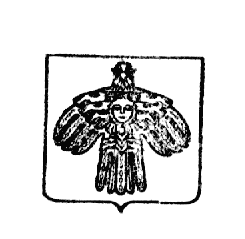 Глава муниципального образования городского поселения «Усогорск»№ п/пНаименование услуг, входящих в гарантированный переченьСтоимость (руб.)1Оформление документов, необходимых для погребенияБесплатно2Изготовление гроба с крышкой (деревянного) без обивки3427,783Перевозка тела умершего на кладбище1178,994Погребение:- выкопка и подготовка могилы- захоронение- изготовление деревянного столба1678,72165,95409,02ИТОГО стоимость погребенияс учетом районного коэффициента на 2014 годИТОГО стоимость погребенияс учетом районного коэффициента на 2014 год6860,46